项目支出绩效评价报告（参考提纲）一、基本情况（一）项目概况。2020年实行绩效目标管理的一级项目1个，涉及资金57.15万元。其中：二级项目0个（部门预算中200万元以上的，且进行了绩效评审的项目0个，涉及资金0万元），涉及资金0万元。一级项目：信访救助资金1）项目概述：解决特殊疑难信访个案所需资金县财政设立、纳入县级财政预算管理，专项用于解决特殊疑难信访个案的资金。2）立项依据：历年预算安排。3）实施主体：县信访局。4）实施方案：《2017年解决特殊疑难信访问题专项资金管理使用工作方案》《宜信联办[2017]27号》。5）实施周期：经常性项目。6）年度预算安排：2020年安排财政拨款50万元。7）绩效目标和指标数量指标：共信访救助31人。质量指标：停访息诉率100%。时效指标：信访救助工作对照相关要求，及时完成率100%；成本指标：停访息诉率100%。经济效益指标：维护社会稳定，为经济发展营造良好环境。社会效益指标：上访人员停访息诉，维护社会和谐稳定。生态效益指标：通过做信访人的稳定工作，有利于安心生产生活。可持续影响指标：社会稳定、人人有责。满意度指标：有效促进信访事项案结事了，信访群众100%自愿签订停访息诉协议。项目绩效目标。信访救助资金专用于化解矛盾、疏导教育等多种措施相结合，确保“案结事了”，一次了结，停访息诉。二、绩效评价工作开展情况1、深入开展领导干部接访。一是落实接访制度。坚持县领导每天轮流到县人民来访接待中心接待群众上访，协调解决群众反映求。二是坚持领导包案。对信访突出问题，严格落实包案处理工作责任，按照“五包”要求，一包到底，即民掌握情况、包思想教育、包协调化解、包跟踪劝返、包信访稳定。通过亲自约访、上门回访、研究协调、现场办公等方式，认真做到谁包案谁负责，将问题妥善处理到位。2、集中攻坚化解信访积案。对一些仍未停访息诉的疑难杂症、历史遗留信访积案，加大督查，集中攻坚。积极组织“两代表一委员”、社工志愿者、人民团体、群众自治组织、律师等社会力量参与积案化解，提高化解信访积案效能。认真贯彻司法部和国家信访局《关于深入开展律师参与信访工作的意见》，进一步明确引入律师参与的方式、工作内容和保障措施。建立健全法律顾问和公职律师协调化解信访问题制度，充分发挥专业力量在化解信访突出问题中的重要作用。3、坚持压实信访首办责任。对群众初次信访反映的问题，要做到及时受理，全程负责跟踪督办，一盯到底，提高办理的质量和效率，确保第一时间、第一地点做好解决和化解工作，防止矛盾激化，减少信访上行。深入推进信访事项简易办理，全力推动有权处理的行政机关特别是县级以下有权处理行政机关，简化程序、缩短时限，及时就地解决信访问题，更加高效快捷地服务群众。各单位要以解决问题、化解矛盾为目的，逐一落实工作责任，坚决防止因工作不当激化矛盾，甚至引发极端恶性事件。县信访工作联席会议办公室将及时了解掌握情况，加强协调指导和督促检查，推动解决重点突出问题。4、健全督查督办工作机制。加强对重点地区、重点领域、重点问题的跟踪督查和问效，把目光聚焦到久拖不决、涉及面广、群众反映强烈、社会关注度高的重大疑难信访问题上。采取日常督办与统筹督查相结合、网上评查与实地督查相结合、专项督查与事项督查相结合的方式，综合施策，提升效果，推动形成省、市、县、乡四级上下左右联动、规范有序、公开透明、务实高效的督查工作大格局。对重点疑难信访问题，积极提请党委、政府督查部门督查督办，有效推动问题处理到位。5、加强信访信息综合分析。进一步增强政治敏锐性，用好用活信访大数据，提升信访数据的准确度、真实性。加大重点信访事项交办、呈报力度，对涉及群众切身利益、涉及本省政策性问题的信访网电，重点筛选交办报送。围绕征地拆迁、扶贫攻坚、集资融资、劳动社保、环境保护等社会热点、改革难点、民生重点，梳理汇集社情民意，加大对政策性、群体性信访问题的专题调研和分析研判力度，有针对性地提出改进工作、完善政策的建议。继续做好人民建议征集工作，为党委政府当好参谋助手。6、强化信访风险预判预警。加强对苗头性、倾向性信息的跟踪分析，完善重要敏感信访信息通报机制，健全应急预案，最大限度地避免极端行为和大规模聚集上访的发生。加强信访舆情监测，及时有效应对敏感舆情。积极参与社会稳定风险评估。7、做好重点时期的信访工作。加强统筹协调，精心安排部署，全力以赴做好全国两会、全省两会等重要会议、重大活动期间的信访工作。进一步完善联动处置工作机制，配合有关部门依法处理信访活动中的违法行为，维护信访秩序。8、强化信访风险预判预警。加强对苗头性、倾向性信息的跟踪分析，完善重要敏感信访信息通报机制，健全应急预案，最大限度地避免极端行为和大规模聚集上访的发生。加强信访舆情监测，及时有效应对敏感舆情。积极参与社会稳定风险评估。9、全力提升工作能力水平。抓好对信访干部的教育培训，丰富培训内容，采取视频培训、专题研讨，以及举办“信访业务大讲堂”等方式，增强培训的针对性实效性。主动适应新形势新任务新要求，组织开展工作交流、实战演练等多种形式的实践锻炼，进一步提升信访干部的综合素质和业务能力。牢固树立“人民信访”理念，在解决好群众合理诉求中，践行好为党分忧、为民解难的神圣职责，在解决好群众每一个合理诉求、化解好每一件信访积案中，让群众真正感受到党和政府的关心关爱，不断累积党执政的群众基础。10、进一步强化纪律作风建设。严格落实全面从严治党要求，深入学习贯彻《关于新形势下党内政治生活的若干准则》和《中国共产党党内监督条例》，严守政治纪律和政治规矩，进一步提升各级信访部门的凝聚力战斗力。全面加强纪律建设，持之以恒抓好作风建设，进一步增强广大信访干部的宗旨意识和群众观念，筑牢拒腐防变的思想防线，大力营造风清气正、干事创业的良好环境。严格执纪问责，注重加强监督，继续在常和长、严和实、深和细上下功夫。领导干部要带头依法办事，带头遵纪守法，带头敬畏党纪国法，带头管好自己、管好家人、管好身边人、管好干部队伍，一级带着一级干，带动全体信访干部深入转变作风，切实做到守纪律、讲规矩、重品行、作表率。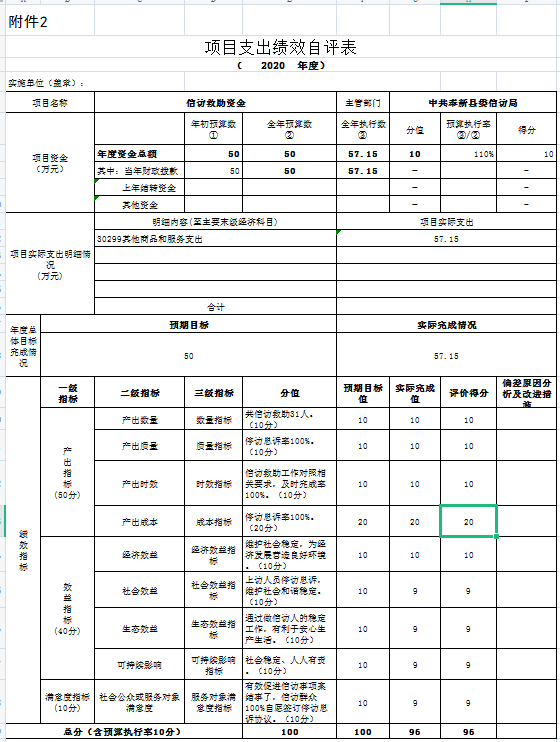 三、综合评价情况及评价结论四、绩效评价指标分析2020年本级财政下达的预算资金为50万元，用于信访救助资金专用于化解矛盾、疏导教育等多种措施相结合，确保“案结事了”，一次了结，停访息诉。主要经验及做法、存在的问题及原因分析由于财务人员力量不足，存在少量调整预算指标的情况，相关管理制度还有待完善。有关建议进一步重视预算的编制工作，加强财务人员的专业能力学习，提高预算编制的精准度，提高财政资金使用效率，尽量减少预算执行调整，抓好绩效评价管理部门的队伍建设和业务指导，培养项目和部门的绩效管理队伍，建立绩效评价的长期机构。七、其他需要说明的问题附件3项目支出绩效评价报告项目支出绩效评价报告项目支出绩效评价报告项目支出绩效评价报告项目支出绩效评价报告项目支出绩效评价报告项目支出绩效评价报告项目支出绩效评价报告项目名称：信访救助资金信访救助资金信访救助资金信访救助资金信访救助资金信访救助资金信访救助资金项目类别：□经建类       ☑社会事业类       □其他类□经建类       ☑社会事业类       □其他类□经建类       ☑社会事业类       □其他类□经建类       ☑社会事业类       □其他类□经建类       ☑社会事业类       □其他类□经建类       ☑社会事业类       □其他类□经建类       ☑社会事业类       □其他类项目单位：      奉新县委信访局     (盖章)      奉新县委信访局     (盖章)      奉新县委信访局     (盖章)      奉新县委信访局     (盖章)      奉新县委信访局     (盖章)      奉新县委信访局     (盖章)评价机构：□中介机构       □专家组      ☑单位评价组□中介机构       □专家组      ☑单位评价组□中介机构       □专家组      ☑单位评价组□中介机构       □专家组      ☑单位评价组□中介机构       □专家组      ☑单位评价组□中介机构       □专家组      ☑单位评价组□中介机构       □专家组      ☑单位评价组评价年度：2020年2020年2020年2020年2020年2020年主管部门：奉新县委信访局     (盖章)奉新县委信访局     (盖章)奉新县委信访局     (盖章)奉新县委信访局     (盖章)2021年    4月  6  日2021年    4月  6  日2021年    4月  6  日2021年    4月  6  日2021年    4月  6  日2021年    4月  6  日2021年    4月  6  日2021年    4月  6  日